ОПРОСНЫЙ ЛИСТ НА АВТОМОБИЛЬНЫЕ ВЕСЫ1.   ВАШ АДРЕСНаименование Организации/Адрес:Персона для контактов/Должность/:Телефон/Факс/E-mail:2.   СПОСОБ ВЗВЕШИВАНИЯ (ВПИСАТЬ «ДА» ИЛИ «НЕТ»)Взвешивание в статикеВзвешивание в движенииНаправление взвешиванияОдностороннее	ДвустороннееСпециальные функции:Определение нагрузки на осьОпределение расстояния между осямиОпределение координаты проекции центра масс3.   ИНФОРМАЦИЯ О ГРУЗЕДайте краткую характеристику грузов (сыпучие, жидкие и т.п.)4.   ТЕХНОЛОГИЯ ВЗВЕШИВАНИЯ И ТИПЫ ТРАНСПОРТНЫХ СРЕДСТВОпишите технологические особенности процесса взвешивания:Опишите  самое  маленькое  и  самое  большое  ТС,  которое  необходимо  взвешивать  (расстояние  между крайними  осями,  максимальную  массу  груженого  ТС).  Если  используются  специальные  ТС,  например, карьерные самосвалы,  приложите эскиз со всеми геометрическими размерами (расстояние между осями, колею, габариты), укажите вес и грузоподъемность.5.   ДОПОЛНИТЕЛЬНАЯ ИНФОРМАЦИЯТочность при взвешивании в движенииНа ось	На автомобильСкорость движения при взвешивании, км/чМинимальная	МаксимальнаяСкорость движения без взвешивания (транзитная), км/чСр. число транспортных средств, взвешиваемых за суткиТребуемая длина весов, мРасстояние от весов до операторской, мВозможны ли остановки при взвешивании в движении (Да/Нет)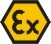 Установка в потенциально взрывоопасной зоне (Да/Нет)Дополнительно:  Пришлите  пожалуйста  эскиз  предполагаемого  места  установки  автомобильных  весов  с данными о прямолинейности и горизонтальности путей.6.   ДОПОЛНИТЕЛЬНЫЕ ФУНКЦИИ ВЕСОВНужна ли?... (вписать «ДА» или «НЕТ»)Компьютерная база данных о взвешиваемой продукции и печать транспортных накладных, отчетов и т.д.,Если  да -  пришлите  образец  бланков по каждому  документу  и  свои  пожелания  по хранению и  передаче информации.Система автоматической идентификации номеровСистема управления трафиком (светофоры, шлагбаумы …)Система позиционирования ТС на весахСистема дозирования (погрузки)7.   ВАШИ ПОЖЕЛАНИЯ, НЕ УЧТЕННЫЕ В ДАННОМ ОПРОСНОМ ЛИСТЕ:По вопросам продаж и поддержки обращайтесь:По вопросам продаж и поддержки обращайтесь:По вопросам продаж и поддержки обращайтесь:По вопросам продаж и поддержки обращайтесь:Архангельск (8182)63-90-72Астана +7(7172)727-132Белгород (4722)40-23-64Брянск (4832)59-03-52Владивосток (423)249-28-31Волгоград (844)278-03-48Вологда (8172)26-41-59Воронеж (473)204-51-73Екатеринбург (343)384-55-89Иваново (4932)77-34-06Ижевск (3412)26-03-58Казань (843)206-01-48Калининград (4012)72-03-81Калуга (4842)92-23-67Кемерово (3842)65-04-62Киров (8332)68-02-04Краснодар (861)203-40-90Красноярск (391)204-63-61Курск (4712)77-13-04Липецк (4742)52-20-81Магнитогорск (3519)55-03-13Москва (495)268-04-70Мурманск (8152)59-64-93Набережные Челны (8552)20-53-41Нижний Новгород (831)429-08-12Новокузнецк (3843)20-46-81Новосибирск (383)227-86-73Орел (4862)44-53-42Оренбург (3532)37-68-04Пенза (8412)22-31-16Пермь (342)205-81-47Ростов-на-Дону (863)308-18-15Рязань (4912)46-61-64Самара (846)206-03-16Санкт-Петербург (812)309-46-40Саратов (845)249-38-78Смоленск (4812)29-41-54Ярославль (4852)69-52-93Сочи (862)225-72-31Ставрополь (8652)20-65-13Тверь (4822)63-31-35Томск (3822)98-41-53Тула (4872)74-02-29Тюмень (3452)66-21-18Ульяновск (8422)24-23-59Уфа (347)229-48-12Челябинск (351)202-03-61Череповец (8202)49-02-64единый адрес: phs@nt-rt.ruединый адрес: phs@nt-rt.ruединый адрес: phs@nt-rt.ruединый адрес: phs@nt-rt.ru